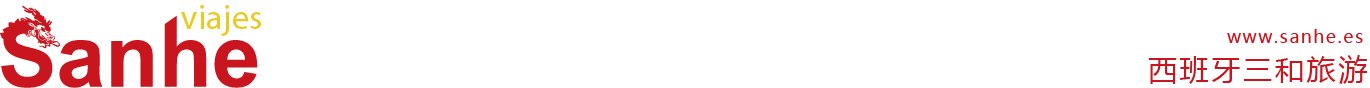 【西语团】安达卢西亚精选七日六晚游，你想象中的南部一次看个够！行程单行程安排费用说明自费点其他说明产品编号zw1643036990x4出发地西班牙目的地行程天数7去程交通汽车返程交通汽车参考航班无无无无无产品亮点无无无无无产品介绍她，位于西班牙的南部，她，位于西班牙的南部，她，位于西班牙的南部，她，位于西班牙的南部，她，位于西班牙的南部，D1D1行程详情前往格拉纳达上午我们在指定地点集合，出发前往【格拉纳达】。用餐早餐：X     午餐：X     晚餐：X   住宿无D2D2行程详情格拉纳达在酒店用完早餐（费用包含）后，我们将在导游的带领下游览格拉纳达的景点。用餐早餐：X     午餐：X     晚餐：X   住宿无D3D3行程详情【阿尔普哈拉】(Alpujarra)一日游第三天我们依然在格拉纳达省，酒店早餐（费用包含）后游客们可以自由选择格拉纳达周边【阿尔普哈拉】(Alpujarra)一日游，价格为45欧/人，其中包含午餐和火腿晒场参观门票。用餐早餐：X     午餐：X     晚餐：X   住宿无D4D4行程详情科尔多瓦我们在酒店用完早餐（费用包含）后，我们退房并驱车前往【科尔多瓦】(Córdoba)。用餐早餐：X     午餐：X     晚餐：X   住宿无D5D5行程详情【赫雷斯】(Jerez)-【加的斯】(Cádiz)一日游第五天游客们在酒店早餐（费用包含）后可以自由选择塞维利亚周边【赫雷斯】(Jerez)-【加的斯】(Cádiz)一日游，价格为55欧/人，其中包含午餐和安达卢西亚皇家马术学校（Real Escuela Ecuestre）门票。用餐早餐：X     午餐：X     晚餐：X   住宿无D6D6行程详情塞维利亚在酒店用完早餐（费用包含）后，我们将开始一天在【塞维利亚】的旅行。用餐早餐：X     午餐：X     晚餐：X   住宿无D7D7行程详情返程早上在酒店用完早餐（费用包含）后，我们将出发回到出发地，结束我们本次精彩的旅程。用餐早餐：X     午餐：X     晚餐：X   住宿无费用包含费用包含费用包含费用包含费用不包含1. 午餐：客户需自费午餐1. 午餐：客户需自费午餐1. 午餐：客户需自费午餐项目类型描述停留时间参考价格自费项目介绍1. 第二天晚上弗拉门戈演出，价格为25欧/人。退改规则预订成功后不退不改